云语间小区销售礼品采购 询价文件      采购人：西咸新区泾河新城云帆城市发展有限公司二零二四年四月目     录第一部分  询价采购公告第二部分  询价单位须知第三部分  采购内容第四部分  合同主要条款第五部分  评审方法第六部分  询价响应文件格式第一部分  询价采购公告西咸新区泾河新城云帆城市发展有限公司就云语间小区销售礼品采购服务采购进行公开询价，欢迎符合资格条件的、有能力提供本项目服务的供应商参加询价。一、采购人：西咸新区泾河新城云帆城市发展有限公司二、采购项目名称：云语间小区销售礼品采购三、项目概况及范围：云语间小区占地面积47.13亩，主要建设内容为住宅、商业、车库及相关服务配套设施等，总建筑面积84624.94㎡。为加强与客户间关系，扩大项目产品的广告效应，拟采买礼品对外拓客户、到访客户、意向客户、成交客户等进行维系，一方面有利于公司品牌的建立，另一方面通过维系动作有利于后期客带客，老带新成交。要求礼品质量有保证，按时交货。四、询价单位资格要求4.1具有独立法人资格，具有合格有效的营业执照；4.2询价单位不得在“信用中国”网站被列为失信被执行人；4.3单位负责人为同一人或者存在控股、管理关系的不同供应商，不得同时参加本项目询价；4.4本项目不接受联合体参加询价。五、询价文件获取：5.1获取时间：2024年 4 月 24 日至2024年 4 月 28 日09:00止 。5.2文件售价：免费获取。5.3获取方式：西咸新区泾河新城产发置业有限公司官网获取。六、响应文件递交截止时间、地点、方式及询价时间、地点6.1响应文件递交截止时间及询价时间：2024年 4 月 28 日 9 时 30 分。响应文件递交地点及询价地点：陕西省西咸新区泾河新城智谷B区13层6.2逾期送达的或者未送达指定地点的响应文件，采购人不予受理。七、发布公告的媒介本采购公告在《西咸新区泾河新城产发置业有限公司官网》发布。八、联系人及联系方式： 采  购 人：西咸新区泾河新城云帆城市发展有限公司地     址：陕西省西咸新区泾河新城智谷B区13层联 系 人：于鑫电    话：029-34036669第二部分  询价单位须知A、询价单位A、询价响应单位1.询价响应委托如询价响应单位代表不是法定代表人，须随询价响应询价响应文件提供《法定代表人授权书》。2.询价响应费用无论询价响应过程结果如何，询价响应单位自行承担与参加询价响应有关的全部费用。B、询价文件3.询价文件3.1询价文件由询价文件目录所列内容组成。3.2询价响应单位应详细阅读询价文件的全部内容，不按询价文件要求提供的询价响应文件和资料可能导致询价响应被拒绝。4.询价文件的澄清询价响应单位对询价文件如有疑点要求澄清，或认为有必要与采购人进行技术交流，可用书面、传真形式通知采购人，采购人以书面形式予以答复。5.询价文件的修改5.1在询价响应截止时间前，采购人无论出于自己的考虑，还是出于对询价响应单位提问的澄清，均可对询价文件用补充文件的方式进行修改。5.2补充文件将作为询价文件的组成部分，对所有询价响应单位有约束力。5.3对询价文件的修改，将以电子邮件的形式通知所有已领取询价文件的询价响应单位。C、询价响应文件6.询价响应文件计量单位询价响应文件中所使用的计量单位，除有特殊要求外，均采用国家法定计量单位。7.询价响应文件语言文字询价响应询价响应文件中所使用的语言文字，除有特殊要求外，均采用中文（必要时专用术语应附有中文注释）。8.询价响应内容填写说明询价响应文件按统一格式填写，装订成册。9.询价响应报价9.19.1本项目采用最低价法。9.2询价响应报价的直接费、间接费、利润、税金、保险费和询价单位为完成本项目必须的其它费用以及合同明示或暗示的所有风险、责任和义务等产生的全部费用。 投标人根据自身的经营状况及管理水平，自行考虑自主报价。9.3投标报价表中标明的价格，在合同执行过程中不得以任何理由变更。9.4凡因投标人对标书阅读不深、理解不透、误解、疏漏、或因市场行情了解不清造成的后果和风险均由投标人自负。9.5本项目只允许有一个报价，任何有选择的报价将不予接受，其询价响应按无效处理。10、询价响应文件的编制及编目10.1询价响应单位应认真阅读询价文件的所有内容,严格按照询价文件的要求编制询价响应文件,并保证所提供的全部资料的真实性,使询价响应文件做出实质性响应,如未能做出实质性响应,其询价响应将被拒绝。10.2询价响应单位的询价响应文件应包含以下内容：（1）法定代表人身份证明；（2）法定代表人授权书；（3）询价函；（4）资质证明；11.询价响应文件有效期：询价响应文件有效期为自询价响应开始之日起算九十（90）个日历日，如果成交自动延期到合同期满。12.询价响应文件的签署及规定12.1询价响应文件的各项资料均应遵守本条规定；12.2询价响应单位应填写全称，同时加盖询价响应单位印章；12.3询价响应文件必须由法定代表人或授权代表签字或盖章；12.4询价响应单位准备询价响应文件正本壹份、副本壹份、电子光盘壹份（内容必须包含询价响应询价响应文件的所有内容，格式为PDF格式文件），询价响应询价响应文件正、副本须用A4幅面纸张打印或用不褪色的蓝（黑）墨水填写，并清楚标明“正本”“副本”字样，并各自装订成册（注：胶装）。12.5询价响应文件不得涂改和增删，如有修改错漏处，必须由法定代表人或授权代表人签字或盖章； 12.6因字迹潦草或表达不清所引起的后果由询价响应单位负责。D、询价响应询价响应文件的递交13.询价响应文件的密封、标记及递交13.1询价响应文件按以下方法分别装袋密封：询价响应询价响应文件密封袋内装询价响应询价响应文件正本和所有副本、电子光盘，在封口处需由法定代表人或授权人代表签字或盖章，并加盖询价响应单位公章。封皮上写明询价响应项目名称、询价项目编号、询价响应单位名称，并注明“询价响应时启封”字样。13.2如果询价响应单位未按上述要求密封及加写标记，采购人对询价响应文件的误投和提前启封概不负责。14.询价响应截止时间14.1采购人推迟询价响应截止时间时，可以书面、传真或电话通知的形式通知所有询价响应单位，采购人和询价响应单位的权利和义务将受到新的截止期的约束。14.2询价响应截止时间以后送达的询价响应文件，采购人拒绝接收。15.询价响应文件的修改和撤回15.1询价响应文件送达后，在询价响应文件递交截止期前，经采购人同意后询价响应单位可以对所递交的询价响应文件进行补充、修改或者撤回。修改或撤回的内容应按询价响应文件的规定编制、密封、标记和发送。并在封套上加注“修改”或“撤回”字样。15.2询价响应文件递交截止期后，询价响应单位不得对其询价响应文件做任何修改。E、询价响应保证金16.无F、询价响应及评审17.询价响应规定采购人组织询价响应、评审工作。18.对询价响应文件的评审18.1评审内容为询价响应文件是否符合询价文件的要求，内容是否完整，文件签署是否齐全；18.2与询价文件有重大偏离的询价响应文件将被拒绝。这些偏离不允许在询价响应后修正。但允许修改不构成重大偏离的、微小的、非正规的不一致或不规则的地方；18.3对询价响应文件的判定，只依据询价响应文件所具内容，不依靠询价响应后的任何外来证明；18.4询价响应单位及询价响应文件有效性和符合性审查，出现下列情况之一者（但不限于），按无效询价响应处理：（1）询价响应单位的名称与询价文件领取时登记的单位名称不符；（2）询价响应文件未按规定密封、未加盖单位公章和法定代表人（法定授权委托人）签章；（3）商务询价响应文件未按规定格式填写，内容不全或字迹模糊辨认不清；（4）同一询价响应文件有两个或两个以上最终报价的；（5）询价响应文件所提供的资质文件不齐全。（6）询价响应单位在询价响应文件中提出与询价文件相抵触要求或对询价文件有重大保留，包括重新划定风险范围，改变各方的权利和义务，提出不同的质量标准、验收方法、计量方法和纠纷处理办法；（7）询价响应单位拒不按要求对询价响应文件进行澄清、说明或者补正的；（8）其它有违“公平、公开、公正、诚实信用原则”的情形。19.询价响应的澄清与修正19.1询价响应评审小组有权就询价响应文件中含混之处向询价响应单位提出询问或澄清要求。询价响应单位必须按照询价响应评审小组要求的时间、地点解答和澄清；19.2必要时询价响应评审小组可要求询价响应单位就澄清问题作书面回答，该书面回答将作为询价响应内容的一部分；19.3询价响应单位对询价响应文件的澄清不得改变询价响应实质性内容。19.4询价响应文件出现下列情况，修正原则为：（1）文字与图表不符以文字为准；（2）大写与小写不符以大写为准；（3）正本与副本不符以正本为准；（4）单价乘以数量不等于总价时，以单价为准。（5）多处内容交叉不符时，以询价响应小组评议结果为准。20.询价响应20.1询价响应评审小组：采购人根据项目特点要求组建询价评审小组。询价评审小组由采购人相关人员组成，人数为3人及以上单数。询价响应小组成员应当遵守并履行下列义务： （1）遵纪守法，客观、公正、廉洁地履行职责，审查询价响应询价响应文件是否符合商务询价响应文件的要求，并做出评价；（2）要求询价响应单位对询价响应询价响应文件有关事项做出解释或者澄清；（3）按照询价响应文件的要求和评审标准进行评审，推荐成交候选单位名单，对评审意见承担个人责任；（4）对评审过程和结果以及询价响应单位的商业秘密保密；（5）配合采购人答复询价响应单位提出的质疑及投诉处理工作。20.2询价原则及办法：（1）询价原则：“公平、公正、科学、择优、合理低价”。（2）询价办法：综合评估法。（3）询价小组二分之一以上成员认为其报价有低于成本价嫌疑的，为无效报价。F、确定成交单位及签订合同21.确定成交单位21.1在询价响应有效期内，采购人根据评审过程及结果进行严格审核后确定成交单位。21.2由采购人向成交单位发出“成交通知书”。22.签订合同22.1成交通知书发出后，成交单位应依据成交通知书与采购人洽谈合同条款，并在30日内签订合同。22.2询价文件、成交单位的询价响应文件及询价响应过程中有关的澄清文件均作为合同附件。第三部分  采购内容及要求一、项目概况云语间小区占地面积47.13亩，主要建设内容为住宅、商业、车库及相关服务配套设施等，总建筑面积84624.94㎡。二、采购范围为加强与客户间关系，扩大项目产品的广告效应，拟采买礼品对外拓客户、到访客户、意向客户、成交客户等进行维系，一方面有利于公司品牌的建立，另一方面通过维系动作有利于后期客带客，老带新成交。要求礼品质量有保证，按时交货。三、服务周期：365日。四、付款与结算：活动执行完毕，通过甲方验收合格后且乙方不存在本合同项下的违约行为后60个工作日内一次性付清活动费用。支付方式包括：银行承兑汇票、商业承兑汇票或银行转账方式，以双方确定的付款方式为准。五：最高限价：本项目最高限价为人民币 贰拾捌万捌仟玖佰叁拾陆元肆角伍分（¥288936.45元）。注：询价费用不得超出采购预算，否则其询价响应文件按无效处理。采购清单第四部分   评审方法：最低评标价法根据质量和服务均能满足询价文件实质性询价响应要求且评审报价最低的原则确定成交供应商。一、评审程序分步评审，每一步评审不符合询价文件要求者，不得进入下一步评审。询价小组确认或修改询价文件；资格、符合性评审。开标结束后，依据法律法规和询价文件的规定，对询价响应文件中的供应商资格审查、符合性审查，以确定供应商是否具备参加本次询价项目资格。资格审查标准3、询价响应文件的澄清（1）询价小组在对询价响应文件的有效性、完整性和询价响应程度进行审查时，可以要求供应商对询价响应文件中含义不明确、同类问题表述不一致或者有明显文字和计算错误的内容等做出必要的澄清、说明或者更正。（2）依照民法中的过失责任原则，澄清、说明或更正前，询价小组将按最不利于参与本次询价项目供应商的原则对询价响应文件做出评判。（3）询价小组要求供应商澄清、说明或者更正询价响应文件需以书面形式做出。供应商应当在规定的澄清时限内以书面形式提交，供应商的澄清、说明或者更正应当由法定代表人或其授权代表签字或者加盖公章。（4）澄清时供应商只作说明和解释，不得借此对报价、优惠条件、售后服务等实质性内容作任何修改。询价文件、询价响应文件及澄清内容将作为评审的依据。4、出现下列情形的，供应商询价响应无效：（1）询价响应文件报价出现所列需要修正情形，但供应商对修正后的报价不予确认的；（2）询价小组认为供应商的报价明显低于其他通过符合性和询价响应性审查供应商的报价，有可能影响产品质量或者不能诚信履约的，要求供应商在评审现场合理的时间内提供书面说明（必要时提交相关证明材料），供应商不能证明其报价合理性的；（3）不具备询价文件中规定的资格要求；（4）报价超过采购最高限价的；（5）未全部响应采购文件规定的实质性要求的；（6）不符合法律、法规规定的其他情形。5、推荐成交候选供应商询价小组根据按照评审报价由低到高的排序，推荐3名以上成交候选供应商。最终评审报价相同的，询价小组对报价相同的单位进行随机抽签排序推荐。6、编写评审报告询价评审小组完成评标后，应当向采购人提交书面评标报告。7、有下列情形之一的，视为供应商串通投标，其询价响应无效：7.1、不同供应商的询价响应文件由同一单位或者个人编制；7.2、不同供应商的询价响应文件由同一台电脑编制；7.3、不同供应商委托同一单位或者个人办理询价事宜；7.4、不同供应商的询价响应文件载明的项目管理成员或者联系人员为同一人；7.5、不同供应商的询价响应文件异常一致或者询价报价呈规律性差异；7.6、不同供应商的询价响应文件相互混装。8、成交通知8.1评审结果公示结束后，向第一成交候选人发成交通知书。8.2成交通知书将是合同的一个组成部分。9、签订合同9.1成交通知书发出后，成交单位应依据成交通知书与采购人在30天内洽谈合同条款，并签订合同。      9.2询价文件、成交单位的询价响应文件及询价过程中有关的澄清文件均作为合同附件。第五部分   询价响应文件格式（仅供参考）序号礼品名称工艺/品牌规格图片备注单位数量单价合计1定制口罩医用外科（独立包装)一次性定制款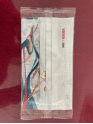 定制印刷logo及项目信息个3000.551652广告笔不锈钢 磨砂笔筒中性笔 0.5mm磨砂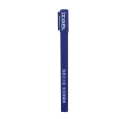 定制印刷logo及项目信息支1001.651653耐高温玻璃碗套装耐热玻璃碗 耐高温家用吃饭餐具套装碗甜品水果碗沙拉碗面碗微波炉适用 17cm礼盒装礼盒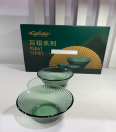 定制印刷logo及项目信息套109.9994马克杯套装欧式陶瓷咖啡杯子套装 牛奶搪瓷杯办公马克杯水杯带碟子勺子 【白金版】一杯一碟配曲勺陶瓷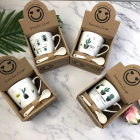 定制印刷logo及项目信息套105.5555指甲刀套装指甲刀7件套装七件套美甲美容工具指甲钳7件套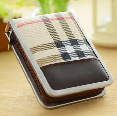 定制印刷logo及项目信息套205.51106塑料挪车卡卡通电话号码牌车载摆件创意 汽车卡通临时停车卡25*8mm、PP/PVC材质、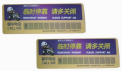 定制印刷logo及项目信息个300.6619.87食用油金龙鱼 食用油 3000PPM稻米油2L2斤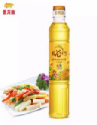 定制印刷logo及项目信息瓶3010.45313.58小熊毛巾 珊瑚绒小熊毛巾造型伴手礼三八妇女节小礼品手提袋礼盒装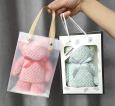 定制印刷logo及项目信息盒3010.45313.59金龙鱼大米金龙鱼 长粒香大米 东北大米 臻选长粒香大米2.5kg2斤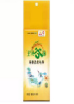 定制印刷logo及项目信息袋3010.45313.510广告风扇四代旗舰版-白色猫可定制风扇字内容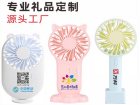 定制印刷logo及项目信息个302.7582.511酒精喷雾75%酒精消毒液100ml瓶家用户外室内消毒酒精喷雾 地板衣物厨具便携消毒剂 100ml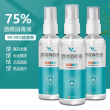 定制印刷logo及项目信息瓶302.7582.512礼盒数据线一拖三快充充电线三合一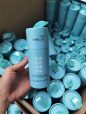 定制印刷logo及项目信息个307.15214.513暖水袋可爱毛绒暖肚子学生便携式防爆绒布一体加厚加水款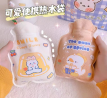 定制印刷logo及项目信息个303.85115.514小麦杯燕麦杯早餐杯带盖早餐杯子牛奶杯便携奶茶杯汤杯麦片杯酸奶杯大容量款紫色【+小麦勺】小麦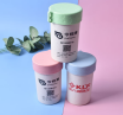 定制印刷logo及项目信息个302.26615定制数据线三合一数据线适用小米华为苹果安卓多头多功能车载充电线幸运红1.2米-航空合金伸缩器+如意图案三合一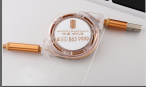 定制印刷logo及项目信息条306.619816小狗毛巾礼盒花边小狗毛巾【粉+白+PVC手提袋】礼盒装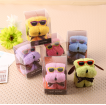 定制印刷logo及项目信息个301.6549.517冰凉坐垫绿色叶子 36*36c 定制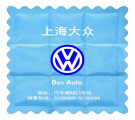 定制印刷logo及项目信息个309.929718定制帆布袋帆布包帆布袋14安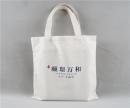 定制印刷logo及项目信息个309.929719文创徽章金属胸牌勋章车标卡套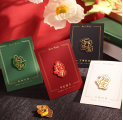 定制印刷logo及项目信息个301133020打火机(防风)CF21黑色防风定制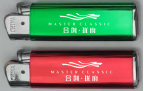 定制印刷logo及项目信息个500.5527.521矿泉水百岁山饮用天然矿泉水348m定制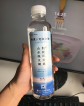 定制印刷logo及项目信息瓶501.989922圆筒抽纸盒环保纸巾盒创意ins酒店简约抽纸盒客厅卧室高颜值收纳盒 圆筒款 品质款 上下30抽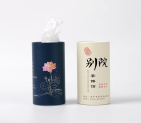 定制印刷logo及项目信息盒503.316523扑克牌泰瑞格 扑克牌定制照片创意定做毕业纪念品diy个性定制扑克牌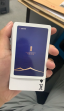 定制印刷logo及项目信息副503.85192.524冰袖莱维森【升级版】夏季冰袖防晒袖套女男同款加长高弹开车骑行手套臂套可定制LOGO 黑色无指 均码定制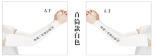 定制印刷logo及项目信息个508.25412.525定制抽纸盒惠寻 竹浆本色抽纸4层加厚50抽*14包 湿水不易破 母婴可用 亲肤压花抽取式面巾纸100抽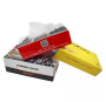 定制印刷logo及项目信息盒501.6582.526餐具礼盒日式陶瓷餐具青花瓷碗筷勺盘套装礼盒四件套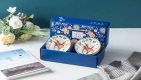 定制印刷logo及项目信息套508.844027泡泡机网红泡泡机网红款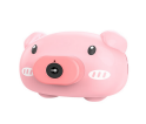 定制印刷logo及项目信息个501155028金属笔礼盒签字笔金属笔或钢笔配定制礼盒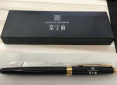 定制印刷logo及项目信息套501155029筷子礼盒套装材质: 不锈钢
勺子叉子激光刻字
定制印刷logo及项目信息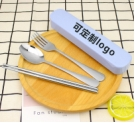 个501155030创意led闪字风扇可定制风扇字内容
定制印刷logo及项目信息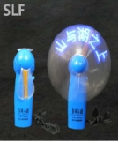 个508.844031停车牌材质：阻燃硅胶材料
定制印刷logo及项目信息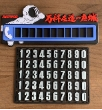 个509.949532龟牌（Turtle Wax）玻璃水2L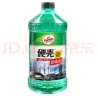 个107.77733折叠环保购物袋尺寸：展开33*57CM
折叠11*11CM
材质：190T加厚加密涤塔夫面料（类似雨伞布）
定制印刷logo及项目信息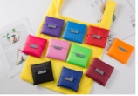 个105.55534广告扇定制印刷logo及项目信息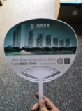 个101.04510.4535定制湿巾酒精款   定制印刷logo及项目信息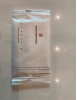 个100.2752.7536定制文创双面镜定制印刷logo及项目信息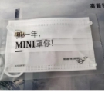 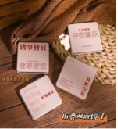 个108.2582.537碗筷套装四件套  定制印刷logo及项目信息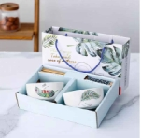 个309.35280.538靠背式U型枕材质: 毛绒
填充物: 记忆棉
定制印刷logo及项目信息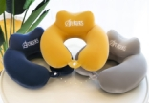 个301133039定制冰箱贴软胶
定制印刷logo及项目信息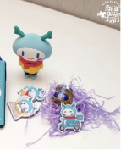 个305.516540定制手机壳全型号
定制印刷logo及项目信息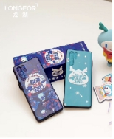 个307.15214.541鼠标垫规格  专版定制 90*40cm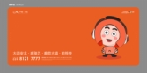 个301133042布艺定制鼠标垫丝绸
定制印刷logo及项目信息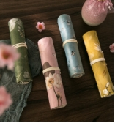 1301133043便携茶具套装材质：陶瓷尺寸：壶9*6.5CM*1；杯6.2*3CM*2，包装12.5*9*19.5CM，定制印刷logo及项目信息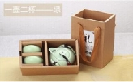 1301133044变形U形枕日式猫U型枕护颈枕办公室u形枕脖子颈部靠枕旅行坐车便携大约30cm毛绒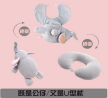 个3027.582545花茶杯礼盒茶杯茶盏套装青花瓷复古陶瓷茶具品茗杯子斗笠杯6只装主人杯礼品 炫色7彩斗笠杯-随机混搭(礼盒装 80m）礼盒装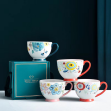 定制印刷logo及项目信息套3019.859446抱枕照片枕头沙发床头靠垫汽车被子两用印公司logo午睡枕创意diy生日礼物靠枕 舒适宝宝绒（升级版） 40*40cm抱枕含芯 20*20cm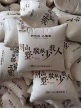 定制印刷logo及项目信息个3019.859447卡通工具套装云宝贝 儿童拧螺丝钉玩具男孩电钻拆装拆卸拼装套装组合维修工具箱早教3-6岁小孩生日礼物 【新款310颗粒】含电钻3D立体可平面拼图  熊 三向棘輪起子頭握把1只
十字#1, #2 各1
一字4, 5 mm 各1
六角4, 5 mm 各1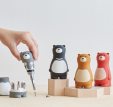 定制印刷logo及项目信息套303399048挪车牌套装 迪普尔 挪车电话牌临时停车号码牌夜光5组磁吸数字贴移车挪车手机号码牌汽车用品车内装饰夜光挪车牌订制礼盒装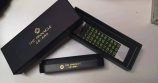 定制印刷logo及项目信息盒3016.549549餐具礼盒家用创意个性卡通餐具套装分口装8件套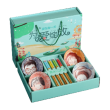 定制印刷logo及项目信息套3016.549550恒温杯礼盒暖暖杯55度杯垫自动恒温加热杯勺加电磁炉套装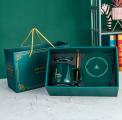 定制印刷logo及项目信息套5022110051小罐茶五罐装礼盒小罐茶五罐绿茶红茶组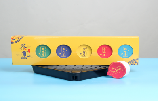 定制印刷logo及项目信息罐5018.793552儿童单肩包单肩包礼盒款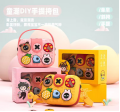 定制印刷logo及项目信息个5033165053激光笔磨铁UM310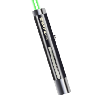 定制印刷logo及项目信息个5033165054激光笔得力DL552001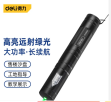 定制印刷logo及项目信息个5033165055激光笔欧博尚充电USB直充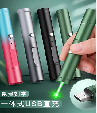 定制印刷logo及项目信息个5033165056电动牙刷礼盒九颂超声波电动牙刷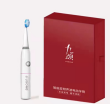 定制印刷logo及项目信息盒5016.582557马卡龙蓝牙耳机蓝牙耳机四色磨砂蓝牙款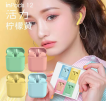 定制印刷logo及项目信息个202244058故宫丝巾丝巾礼盒装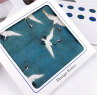 定制印刷logo及项目信息条5016.582559烧烤架烧烤架户外大号折叠全套木炭bbq折叠木炭烤炉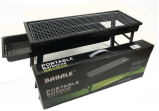 套203366060汤锅礼盒装不锈钢汤锅直径26CM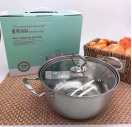 定制印刷logo及项目信息盒202244061毛巾礼盒竹筒毛巾礼盒圆筒竹包礼盒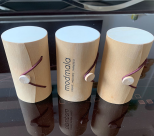 定制印刷logo及项目信息套202244062餐具套装家用餐具碗筷彩绘四碗四筷礼盒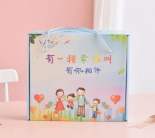 定制印刷logo及项目信息套1816.529763充电款_x000B_电子秤电子秤USB充电款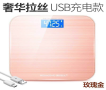 个1527.5412.5643D造型灯触控灯定制企业IP造型7色触控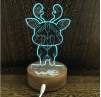 定制印刷logo及项目信息个253382565盲盒系列盲盒定制同系列IP造型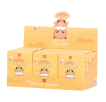 定制印刷logo及项目信息个152233066一鹿同行马克杯套装陶瓷马克杯陶瓷马克被加铜制勺配礼盒手提袋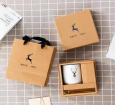 定制印刷logo及项目信息套3019.859467蜂蜜花茶礼盒蜂蜜花茶两罐蜂蜜两盒红茶一瓶玫瑰花茶礼盒装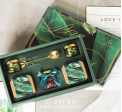 定制印刷logo及项目信息盒203366068中粮福临门唯粹东北长粒香大米品牌：中粮 福临门
净含量：1kg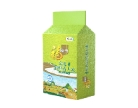 袋2013.226469中粮福临门巴盟优选多用途小麦粉品牌：中粮 福临门
净含量：1kg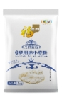 袋2013.226470立体钥匙扣金属环扣
材质：阻燃硅胶材料
定制印刷logo及项目信息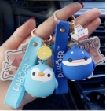 个202244071定制书签材质：铜制
定制印刷logo及项目信息
约13cm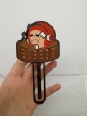 个2016.533072广告围裙定制印刷logo及项目信息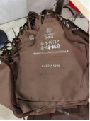 个2013.226473定制三合一数据线软胶
定制印刷logo及项目信息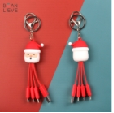 个202244074永恒笔定制印刷logo及项目信息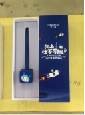 个5018.793575笔记本套装封面材质: 仿皮
页数: 100页以上
尺寸: A5
定制印刷logo及项目信息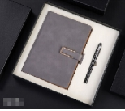 个5033165076保温杯304不锈钢
容量: 500mL
定制印刷logo及项目信息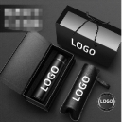 个5027.5137577定制3D钥匙扣软胶
定制印刷logo及项目信息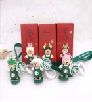 个1016.516578定制抱枕20*20cm定制印刷logo及项目信息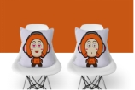 个5020.351017.579复古手帐本A6 带卡包手机包
定制印刷logo及项目信息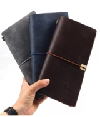 个5016.582580旅游洗漱套装材质: 塑料              定制印刷logo及项目信息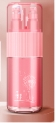 个4027.5110081迷你遮阳伞折叠：17*4.5CM，撑开：90*51.5CM，定制印刷logo及项目信息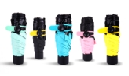 个3016.549582笔筒收纳式台灯产品尺寸：9.5*9.5*32CM，功能：USB充电式，LED发光，定制印刷logo及项目信息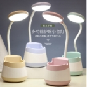 个2014.328683野餐垫1.5米，定制印刷logo及项目信息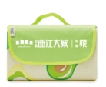 个3016.549584诗集手账本套装小篆书写册加配件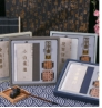 个203366085热气球马克杯礼盒三件套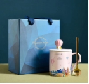 个102222086干花香薰礼盒无火精油卷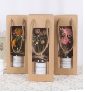 个5019.899087易路达皮革座椅收纳袋｜YLD-CZ-002，货号：YLD-CZ-002，材质：皮革，规格：40x50cm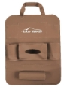 个203366088伞杯套装雨伞+保温杯雨伞加保温杯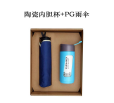 定制印刷logo及项目信息套5044220089暖宝宝便携式充电暖宝宝5000毫安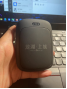 定制印刷logo及项目信息个5049.5247590野餐礼包三件套折叠椅一桌两椅 收纳方便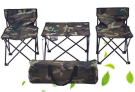 套5055275091春秋被礼盒夏凉被200cm*180cm礼盒装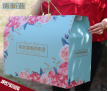 定制印刷logo及项目信息盒5041.8209092薰衣草枕礼盒枕头60*30*8cm薰衣草枕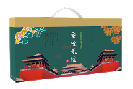 定制印刷logo及项目信息盒5038.5192593不锈钢电热水壶先科产品容量:2L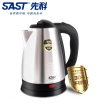 定制印刷logo及项目信息个3055165094夜灯加湿器大容量加湿器加湿器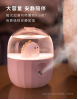 定制印刷logo及项目信息个10041.8418095生日永生花永生花根据需求配置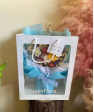 定制印刷logo及项目信息盒10044440096茶饼礼盒2020新款竹制福鼎包装礼盒白茶 绿茶 红茶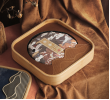 定制印刷logo及项目信息盒10055550097香薰礼盒香薰巴黎圣母院以及其他香味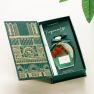 定制印刷logo及项目信息盒10055550098交房箱pu皮+密度板+绒布内里+五金
26*34*9cm 定制印刷logo及项目信息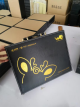 定制印刷logo及项目信息个10049.5495099车衣防晒防冻四季通用前挡玻璃半罩定制半包SUV轿车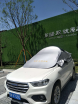 定制印刷logo及项目信息个20107.82156100物业伞雨伞定制双层30寸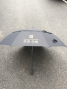 定制印刷logo及项目信息把2038.5770101轻奢风笔记本套装A6笔记本+卡包+黄铜笔+黄铜底座
包装pu面料五件套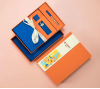 定制印刷logo及项目信息套30551650102笔记本套装A5文艺棕色笔记本+中性签字笔A5笔记本配签字笔礼盒装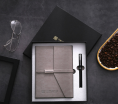 定制印刷logo及项目信息套3049.51485103小东西茶具茶具套装六件套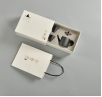 定制印刷logo及项目信息套30661980104字器府宴· 五福临门铜头木筷5双+汉字杯5个福禄寿福禧财汉字杯各1个
           金属头鸡翅木筷5双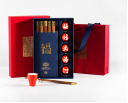 定制印刷logo及项目信息套2093.51870105字器· 爱拼才会赢茶杯中国风茶叶包装盒爱拼才会赢汉字杯各1个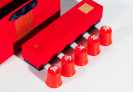 定制印刷logo及项目信息套20107.82156106水果礼盒含包装盒+时令水果可根据去求配置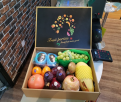 盒20551100107高汤砂锅高汤砂锅礼盒2.5L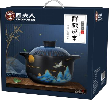 台2074.81496108涮烤一体锅红双喜分区加热、独立恒温、涮烤一体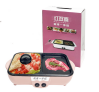 台20551100109家用烧烤炉旺佳乐无烟款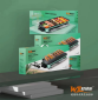 台15881320110金斯利夏凉被金丝利茶香被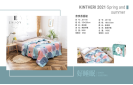 床1571.51072.5111先科养生壶先科电热水壶1.5L910A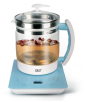 台15991485112三只松鼠坚果大礼包三只松鼠香辣味BIG大辣片    230g/手剥巴旦木         120g/霸道红油面皮       115g/什锦水果罐头       200g/多味花生           205g/兰花豆             205g/蟹香蚕豆           205g/卷卷果丹皮         208g/蟹黄瓜子仁         205g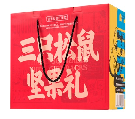 盒1582.51237.5113旺旺坚果大礼包旺旺黑米雪饼84g;芝士仙贝58g;小小酥60g薯米片35g;浪味仙70g;牛奶糖(黑芝麻)42g;牛奶糖（红豆）42g;QQ糖70g嫩布丁400g;脆皮花生95g;年轮蛋糕35g;甄蛋卷60g;小熊饼60g;花生牛奶450ml;碎冰冰78ml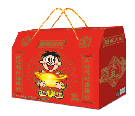 盒1566990114电饼铛红双喜悬浮式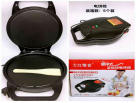 台1544660115锅具三件套Debo德铂 铂洛尼亚DEP-516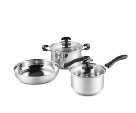 套1582.51237.5116体脂秤小米体脂秤2小米体脂秤2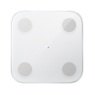 台1066660117中粮家宴乐享团圆大礼包A型净含量：2891g+400ml
礼盒尺寸：320*160*320mm
内配：
中粮粮小买盐焗南瓜子 128g
中粮粮小买麻辣花生仁 108g
中粮粮小买银耳 50g
中粮金盈玉米糁 400g
中粮福临门优质白砂糖 405g
中粮福临门老家面馆老北京鸡蛋风味挂面 800g
中粮福临门营养家黄金小黑葵葵花仁油 400ml
中粮金花芭曼颂柬埔寨茉莉香米 1kg
赠品：春联+福字（赠完即止）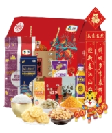 盒599495118中粮家宴营养家通用大礼包A型净含量：3579g+400ml
礼盒尺寸：320*160*320mm
内配：
中粮粮小买盐焗南瓜子 128g
中粮金花芭曼颂泰国香米 1kg
中粮福临门巴盟优选多用途小麦粉 1kg
中粮福临门优质白砂糖 405g
中粮悦润亚麻籽油   400ml
中粮山萃蜂蜜山楂条 138g
中粮粮小买葡萄干 128g
中粮粮小买麻辣花生仁 108g
中粮金盈玉米糁 400g
中粮金盈糯米 400g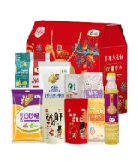 盒596.8484119中粮福临门悦享伴手礼礼包 D型净含量：2000g+700ml
礼盒尺寸：320*160*320mm
内配：
中粮福临门唯粹东北长粒香米 1kg
中粮福临门巴盟优选多用途小麦粉 1kg
中粮福临门营养家非转基因植物调和油 700ml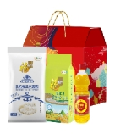 盒560.5302.5120中粮金盈唯粹杂粮礼盒品牌：中粮  金盈
净含量：2400g
内配：
中粮金盈绿豆   400g
中粮金盈红小豆 400g
中粮金盈小米   400g
中粮金盈红糙米 400g
中粮金盈玉米糁 400g
中粮金盈黄豆   400g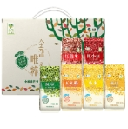 盒571.5357.5121中粮时怡粮小买唯粹零食大礼包品牌：中粮 时怡 粮小买
净含量：950g（袋装）
内配：
中粮粮小买盐焗南瓜子128g
中粮时怡原味脆弹小肉枣58g
中粮粮小买麻辣花生仁108g
中粮粮小买新疆骏枣228g
中粮粮小买葡萄干128g
中粮粮小买原味燕麦梳打300g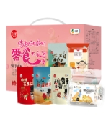 盒577385122中粮“山萃香榭蜜园”蜂蜜礼盒品牌：中粮 山萃
净含量：500g
内配：  
纯正荆条蜜 250g
纯正龙眼蜜 250g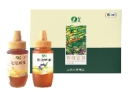 盒1060.5605123中粮中茶小青柑礼盒品牌：中粮 中茶
净含量：65g
箱规：40盒/箱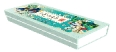 盒582.5412.5124中粮福临门唯粹东北长粒香米品牌：中粮 福临门
净含量：5kg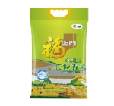 袋542.35211.75125中粮福临门压榨一级葵花籽油品牌：中粮 福临门
净含量：1.8L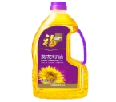 瓶544220126中粮福临门压榨一级葵花籽油品牌：中粮 福临门
净含量：5L
非转基因压榨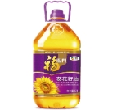 瓶596.8484127中粮福临门巴盟优选多用途小麦粉品牌：中粮 福临门
净含量：5kg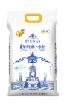 袋552.8264128定制充电宝500ml
定制印刷logo及项目信息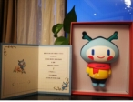 个20661320129定制公仔文创定制50cm
定制印刷logo及项目信息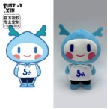 个5060.53025130Rbao充电宝规格 10000ml  定制印刷logo及项目信息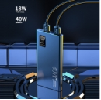 个1058.3583131紫砂茶具套装五件套
定制印刷logo及项目信息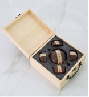 个1038.5385132交房钥匙箱皮质定制
定制印刷logo及项目信息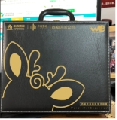 个20551100133IPUDA小企鹅自动洗手机套装-E01产品毛重：705g（含泡沫洗手液）材质：ABS_x005f_x005f_x005f_x005f_x005f_x005f_x005f_x005f_x005f_x005f_x005f_x005f_x005f_x005f_x005f_x005f_x005f_x005f_x005f_x000b_感应距离：2-3cm
额定电压：6V(4节5号碱性电池) 产品尺寸：72×104×190mm
洗手液净含量：310ml 
定制印刷logo及项目信息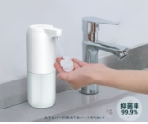 个2041.8836134勃兰匠记15件家用工具组合套装规       格：15PC 
材       质：碳钢软胶
单品重量： 0.85kg
包装规格： 27*7*16.5cm 
外箱尺寸： 55*38*35 cm 
定制印刷logo及项目信息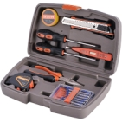 个1066660135乐扣新概念储物罐五件套规  格：500ml×2+1.0L×2+1.6L
材  质：PP/PET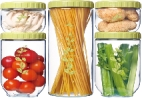 个1088880136轻奢风笔记本套装四件套定制印刷logo及项目信息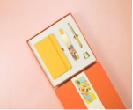 个1099990137康佳多功能电煮锅额定功率：600W，额定容量：     1.8L，彩箱尺寸：      233*192*175mm，外箱尺寸：      600*480*550mm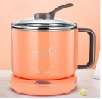 个1088880138恒源祥四季被200*180cm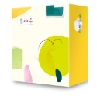 个1088880139浙江勇乐汽车（工厂产品）汽车遮阳伞 伞布材料：钛银胶+碰击布 伞骨材料：钢材股 尺寸：145*79 防晒材料：UPF50+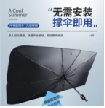 个1038.5385140可欣产品面料： 莱卡，填  充 物： 太空记忆棉，产品组合： 3D骨头枕、3DU型护颈枕、3D记忆腰靠，产品规格： 3DU型护颈枕 28×28×8cm ，       3D护腰枕 32×33.5×10cm   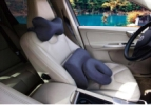 个599495141易路通75件套随车应急工具包1 pc  三角包（1680D）1 pc拖车绳1 pc手电筒1 pc 空心柄1 pc  6‘ 尖嘴钳 1 pc  反光背心，1 pc  美工刀 1 pc  简易雨衣1 pc  测压笔                1 pc  防水电工胶带  1 pc  应急锤3 pc 7号电池10 pc  批头20 pc  保险丝插片  10 pc 大扎带 21 pc小号医药包*赠送 《易路通驾车宝典》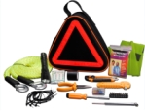 个588440142易路通车载家庭两用无绳吸尘器干湿两用吸尘，粉尘、水渍迅速吸起无残留；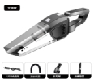 个538.5192.5143足酷迷你手持可折叠吸尘器  型号：SZK-V60   集尘仓容量：150ml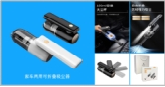 个555275144足酷型号：SZK-V63、（每箱40套）车载重力支架+ 快充车载充电器+多功能停车牌套装，车载重力支架：重力感应，使用方便，合金氧化，持久耐用，适合市面99.9%，快充车载充电器：QC3.0+PD快充，18W超极快充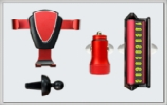 个555275145安途卫士名称：家车两用手电工具箱，型号：AW303，8个替换螺丝批头 1个1米卷尺1支短接杆   1把棘轮手柄2只精密钟表批  1把迷你锤1个LED 照明灯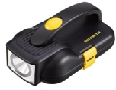 个555275146安途卫士名称：家车两用多功能航空级百搭毯，型号：AW5018，产品材质：法兰绒 ，产品克重：280g/㎡ ，产品包装：磨砂束口袋+手提彩盒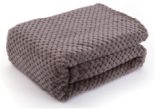 个566330147小熊绞肉机容量：2L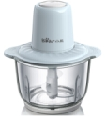 个599495148书签小罐茶礼盒小罐茶12罐小罐茶加定制书签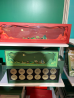 定制印刷logo及项目信息盒5203.51017.5149旅行茶具套装旅行茶具高端五件套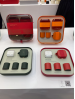 定制印刷logo及项目信息套52531265150地产高定伴手礼四件套笔记本 保温杯 金属笔 贺卡组合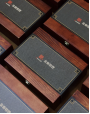 定制印刷logo及项目信息套5121605151地产高定伴手礼四件套香薰 多肉植物 手工皂 贺卡组合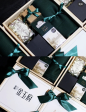 定制印刷logo及项目信息套5165825152地产高定伴手礼四件套笔记本 移动电源 蓝牙音箱 贺卡组合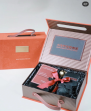 定制印刷logo及项目信息套52201100153钢笔凌美凌美钢笔 狩猎者 黑色磨砂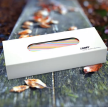 定制印刷logo及项目信息支5132660154大吉大利茶具套装泥歌便携式旅行茶具陶瓷简约十二件套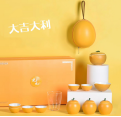 定制印刷logo及项目信息套5214.51072.5155十二生肖茅台杯12套金色洋酒杯套装纯铜十二生肖杯底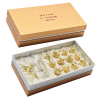 定制印刷logo及项目信息套5132660156国宴级骨瓷山水风餐具套装景德镇轻奢中式山水骨瓷餐具21头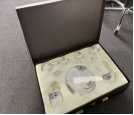 定制印刷logo及项目信息套52531265157茶具套装旅行套装六件套皮盒装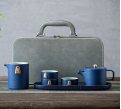 定制印刷logo及项目信息套5165825158周大福御守周大福0.5克千足金御守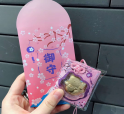 定制印刷logo及项目信息个5121605159霍山铁皮石斛花触生记1.5g*16包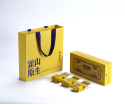 套5165825160涮烤一体锅康佳KEG-W180D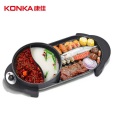 台52311155161涮烤一体锅欧瑞铂幸福时光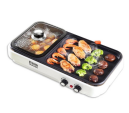 台5176880162挂烫机康佳KZ-GT26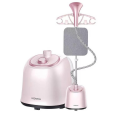 台5143715163咖啡机acaaly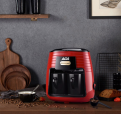 台5137.5687.5164全家福套装九阳电磁炉配汤锅炒锅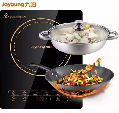 台5195.8979165中粮大礼包中粮中粮福临门非转基因玉米油900ml 中粮悦润亚麻籽油400ml 中粮时怡咸脆花生果208g 中粮时怡葡萄干188g 中粮优选玉米糁350g 中粮福临门软糯香米500g 中粮优选黄小米350g 中粮·福临门麦芯多用途小麦粉1kg 净含量：1300ml+2596g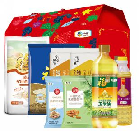 盒5132660166超大礼盒充绒冬被金丝利230*200cm 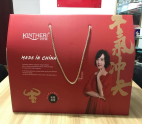 盒5148.5742.5167亲舒冬被恒源祥230*200cm 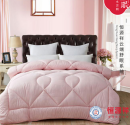 床5176880168加湿器美的SC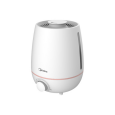 台5165825169加湿器联创HU0809M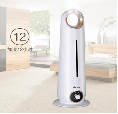 台5210.11050.5170电饭煲九阳F-30FZ630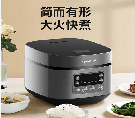 台52421210171电饭煲美的18Q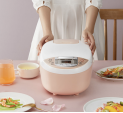 台5165825172空气炸锅aca18KZ20J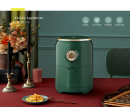 台52531265173富安娜四件套富安娜被套200*230cm/床单3230*250cm/枕套75*50cm*2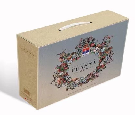 套5165825174吸尘器TCLJ400A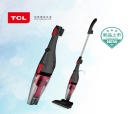 台5214.51072.5175锅具三件套康巴赫麦饭石套装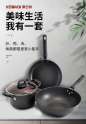 套5214.51072.5176锅具三件套苏泊尔TP1617K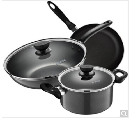 套5143715177艾优网红电动牙刷艾优sup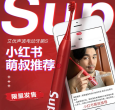 台52531265178颈部按摩仪SKGK3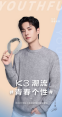 台52531265179故宫联名套装飞利浦故宫 颐和园美发梳鎏金个护套装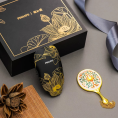 套5143715180联名款礼盒凌美 狩猎粉色礼盒签字笔吸墨器套装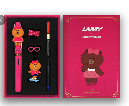 定制印刷logo及项目信息套5198990181事事如意高档创意礼盒茶叶罐茶具套装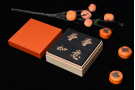 定制印刷logo及项目信息套52861430182承蒙厚爱商务伴手礼创意礼盒茶叶茶具套装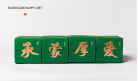 定制印刷logo及项目信息套53301650183百茶具松发茶具 国潮联名款永乐宫茶具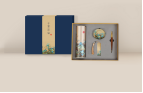 定制印刷logo及项目信息套53081540184千里江山四件套纸镇 书签 紫檀木笔 丝绸鼠标垫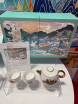 定制印刷logo及项目信息套53301650185派克威雅礼盒黑金夹墨水笔+上海大都会两瓶小墨水礼盒 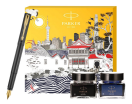 定制印刷logo及项目信息套52311155186端午拾趣竹制大提篮紫砂壶茶具定制礼盒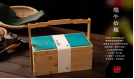 盒52311155187悦见中秋南山先生 中秋茶具套装定制礼盒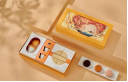 盒5214.51072.5188中粮家宴乐享团圆大礼包F型净含量：5841g+1450ml
礼盒尺寸：370*220*370mm
内配：
中粮粮小买桂圆 210g
中粮粮小买银耳 50g
中粮粮小买碧根果 108g
中粮粮小买咸脆花生果 228g
中粮金盈小米 400g
中粮金盈糯米 400g
中粮中茶海堤熟普 125g
中粮时怡奇亚籽黑小麦燕麦片 480g
中粮清真梅林牛肉午餐肉罐头 340g
中粮福临门唯粹东北长粒香米  2.5kg
中粮福临门巴盟优选多用途小麦粉 1kg
中粮福临门营养家小黑葵葵花仁油 1.45L
赠品：春联+福字（赠完即止）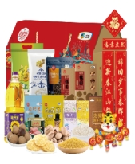 盒52641320189中粮家宴营养家通用大礼包E型净含量：5412g+900ml
礼盒尺寸：370*220*370mm
内配：
中粮福临门唯粹东北长粒香米  2.5kg
中粮福临门巴盟优选多用途小麦粉 1kg
中粮塔源红花食用植物调和油 900ml
中粮金盈红糙米 400g
中粮金盈玉米糁 400g
中粮粮小买麻辣花生仁 108g
中粮粮小买碧根果 108g
中粮粮小买葡萄干128g
中粮粮小买黑木耳 80g
中粮粮小买盐焗南瓜子 128g
中粮可益康咸鸭蛋 240g
中粮中茶功夫红茶 70g
中粮山萃荆条纯正蜜 250g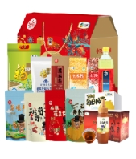 盒52641320190中粮家佳康熟食礼盒A品牌：中粮 家佳康
内配：
家佳康一口香鸡肉肠250g
家佳康加拿大风味切片火腿（烟熏味）165g
家佳康台湾风味香肠250g
家佳康美式脆皮热狗肠(原味) 250g
家佳康老北京蒜肠245g
家佳康食尚早餐切片火腿135g
家佳康精制爽口肘花 220g
家佳康京味大香肠240g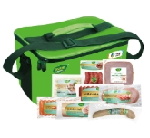 盒52311155191中粮家佳康悦礼肉食礼盒品牌：中粮 家佳康
净含量：1450g
内配：
家佳康冻梅花肉300g
家佳康冻雪花肉片300g
家佳康冻后尖450g
家佳康冻精肉丝200g
家佳康冻精肉丝200g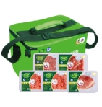 盒52311155192唯粹家宴鲜果派水果礼盒A款（10种）净含量：约4-5kg
内配：                                
缅甸金蜜瓜 1个、 海南树熟木瓜 1个、越南白心火龙果 1个、美国新奇士橙 2个、富士苹果2个、美国红蛇果2个、优力克柠檬 2个、泰国龙眼1袋
台湾芭乐2个、澳洲澳柑 2个 
说明：根据水果上市季节不同，配送品类会有部分调整，总价值不变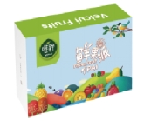 盒5214.51072.5193中粮中茶唯粹武夷茗枞大红袍礼盒品牌：中粮
净含量：200g
箱规：10盒/箱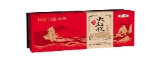 盒5143715194MODEE儿童马丁宝双肩包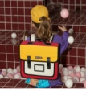 个5247.51237.5195MODEE儿童画笔文具礼盒画笔文具箱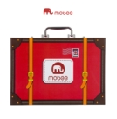 个5132660196儿童数码相机软胶款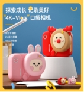 个5121605197凌美钢笔 狩猎者 黑色磨砂狩猎者全型号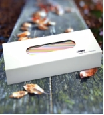 个5121605198康佳多功能料理机额定功率：     250W，额定容量：     600ml-1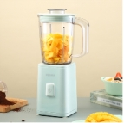 个5148.5742.5199康佳鸳鸯电火锅额定功率：1360W，额定容量：      4L-1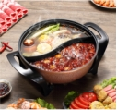 个5187935200美旅八轮旋转拉杆箱产品系列：GROBEN U，产品参数：380×230×560MM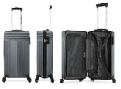 个53081540201西屋车载净化器产品型号：VAW-136 额定电压：DC 5V 额定功率 1W 净重：275G 产品尺寸：68*68*175mm 滤网更换周期建议3个月 产品颜色：星空灰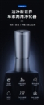 个5198990202小熊加湿器容量：4.5L
额定功率：30W
条形码：6940971232885
外形尺寸：218*208*282mm
包装尺寸：250*250*320mm
外箱尺寸：518*518*665mm
装箱数：8台/箱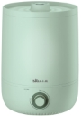 个5118.8594203苏泊尔锅具三件套三件套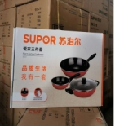 个5115.5577.5204康佳挂烫机KZ-GT26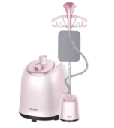 个5143715205美的电烤箱PT1011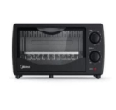 个5143715206九阳电磁炉控制方式：触摸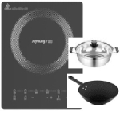 个5198990207九阳电饼铛gk115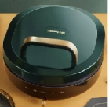 个5148.5742.5208美的空气炸锅产品型号：AKZ3001 产品尺寸：250*150*150 MM （仅供参考）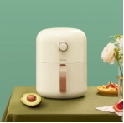 个5272.81364209空气炸锅美的KZ45E101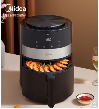 台5437.82189210空气炸锅九阳KL-J63A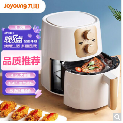 台53411705211微波炉美的M1-L213C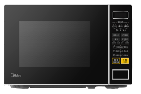 台44621848212微波炉格兰仕p70f20cl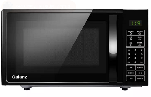 台5412.52062.5213摩飞料理锅摩飞 烧烤煎电火锅MR9088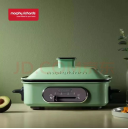 台56603300214破壁机九阳 L18-P608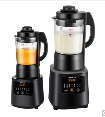 台34401320215电压力锅苏泊尔SY-50FC8168Q 5L双胆高压锅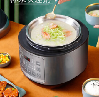 台44621848216电饼铛acaALY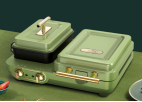 台2341682217空气净化器美的kj210g-t32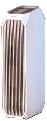 台37152145218衣物料理机摩飞M22050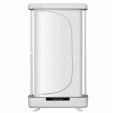 台310453135219锅具三件套双立人德国进口三件套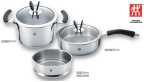 台220904180220百鸟朝凤颐和园百鸟朝凤碗盘餐具景德镇瓷具套装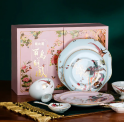 定制印刷logo及项目信息套3434.51303.5221小罐茶金罐茶乌龙茶大红袍银罐10罐装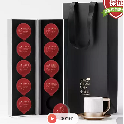 定制印刷logo及项目信息套2473946222江山云起紫光檀香具四件套 含香檀香套装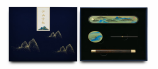 定制印刷logo及项目信息套4423.51694223派克派克2016IM纯黑丽雅金夹墨水笔+新款墨水礼盒2016IM纯黑丽雅金夹墨水笔+新款墨水礼盒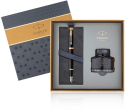 定制印刷logo及项目信息套54292145224JBL多功能插卡蓝牙音箱JBLTUNE2 BLM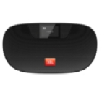 个25061012225SKG颈部按摩仪K4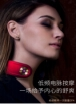 个2385770226SKG筋膜抢k3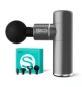 个2440880227苏泊尔电压力锅额定功率 ：1000W                                                                额定电压：220V                                                                   控制方式：微电脑                                               颜色：紫色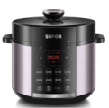 个2341682228ACA洗菜机ACAXD10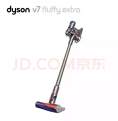 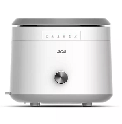 台26931386229破壁机西屋WFB-HS0454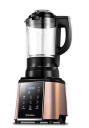 台214192838230扫地机器人科沃斯EcovacsDGN22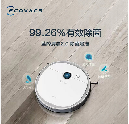 个114301430231扫地机器人海尔JX37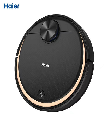 台112101210232扫地机器人美的R1-L083B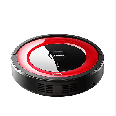 台1572572233电陶炉加晶钻锅套装康宁晶彩透明汤锅3.25l+1l单柄锅+琥珀色6头餐具+手夹+电陶炉 锅具套餐2KB-GD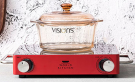 台112651265234洗碗机九阳X5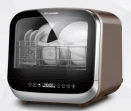 台117161716235茶具套装金箔耐热天鹅煮茶壶水晶玻璃杯七件套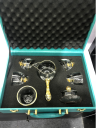 定制印刷logo及项目信息套1605605236派克卓尔大雅礼盒含卓尔金属缎面黑白夹墨水笔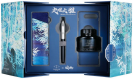 定制印刷logo及项目信息套1935935237派克玮致活联名礼盒 派克2016IM纯黑丽雅金夹宝珠笔+ wedgwood拜占庭马克杯套装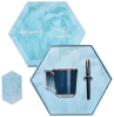 定制印刷logo及项目信息套1693693238洗衣机美的滚筒洗衣机全自动 8公斤MG80V11D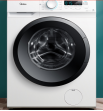 台11978.91978.9239洗衣机小天鹅滚筒全自动变频洗衣机8公斤TG80VT712DG5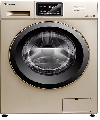 台12088.92088.9240洗衣机海尔全自动变频洗衣机8公斤EG80B08W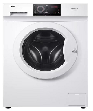 台114301430241智能电视TCL55V6 55英寸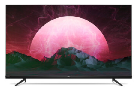 台120902090242智能电视海信55E3F 55英寸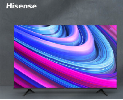 台11978.91978.9243智能电视小米4k超清55英寸55寸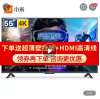 台118701870244膳魔师低糖电饭煲产品材质：PP+合金铝，包装尺寸：彩43.3×31.5×27.2cm，产品参数：功率：860W 容量：5L 产品尺寸：39×28×23cm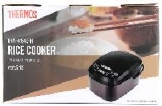 个1638638245双立人Now S系列刀具6件套产品材质：马氏体不锈钢，包装尺寸：彩盒  20.4×12.6×37.8cm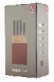 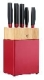 个1935935246小米电视EA50 2022款 黑色 50英寸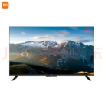 个117601760247小米 米家变频滚筒洗衣机1A 8kg 白色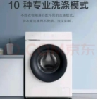 个116501650248小米 米家双门冰箱185L 银色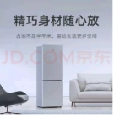 个114301430249吸尘器戴森V7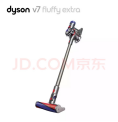 台126512651250擦窗机器人科沃斯漫威联名版w860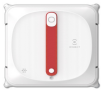 台127502750251吹风机戴森hd03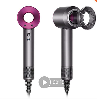 台130033003252全自动咖啡机飞利浦HD8762/07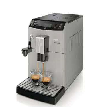 台143894389253净化暖风扇戴森空气净化风扇hp00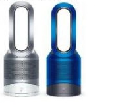 台147304730254扫地机器人戴森RB02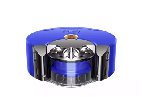 台165566556255冰箱容声BCD-529WD11HP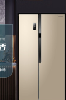 台130803080256冰箱海尔BCD-520WDPD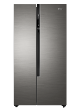 台133003300257冰箱美的456升对开门冰箱BCD-456WGM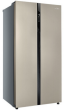 台145324532258千金一诺加油卡---张512656325259百花齐放购物卡---张5126.5632.5合计合计合计合计合计合计合计合计合计288936.45序号序号评审因素评审标准11具有独立法人资格，具有合格有效的营业执照；符合询价文件要求，文件中提供复印件加盖公章22供应商未被“中国执行信息公开网”网站列入失信被执行人名单；提供网站截图33单位负责人为同一人或者存在控股、管理关系的不同供应商，不得同时参加本项目询价单位关联关系说明加盖公章为准44本项目不接受联合体参加询价。符合询价文件要求评定结果：以上内容有一项不符合要求，则资格审查评定为不合格，其询价响应文件按无效响应文件处理。评定结果：以上内容有一项不符合要求，则资格审查评定为不合格，其询价响应文件按无效响应文件处理。评定结果：以上内容有一项不符合要求，则资格审查评定为不合格，其询价响应文件按无效响应文件处理。评定结果：以上内容有一项不符合要求，则资格审查评定为不合格，其询价响应文件按无效响应文件处理。符合性审查询价单位名称询价单位名称与营业执照一致符合性审查询价响应文件签字盖章询价响应文件签字盖章有法定代表人或其委托代理人签字或盖章，并且加盖单位公章。符合性审查服务周期服务周期符合询价文件要求符合性审查询价响应文件有效期询价响应文件有效期符合询价文件要求符合性审查有效询价报价有效询价报价符合询价文件要求说明：以上各符合性审查条件，有一项不合格的，则视为符合性审查不合格，不再参与后续评审。说明：以上各符合性审查条件，有一项不合格的，则视为符合性审查不合格，不再参与后续评审。说明：以上各符合性审查条件，有一项不合格的，则视为符合性审查不合格，不再参与后续评审。说明：以上各符合性审查条件，有一项不合格的，则视为符合性审查不合格，不再参与后续评审。